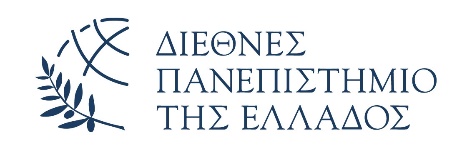 ΑΛΕΞΑΝΔΡΕΙΑ  ΠΑΝΕΠΙΣΤΗΜΙΟΥΠΟΛΗΤΜΗΜΑ ΦΟΙΤΗΤΙΚΗΣ ΜΕΡΙΜΝΑΣΥΠΟΒΟΛΗ ΑΙΤΗΣΕΩΝ ΓΙΑ ΠΑΡΟΧΗ ΔΩΡΕΑΝ ΣΙΤΙΣΗΣΑΚΑΔΗΜΑΪΚΟΥ ΕΤΟΥΣ 2021 – 2022Ενημερώνουμε τους φοιτητές του Διεθνούς Πανεπιστημίου της Ελλάδος-Αλεξάνδρεια Πανεπιστημιούπολη, ότι η διαδικασία κατάθεσης των αιτήσεων και των δικαιολογητικών για παροχή δωρεάν σίτισης, θα πραγματοποιείται ΜΟΝΟ ΗΛΕΚΤΡΟΝΙΚΑ.Ι. ΤΡΟΠΟΣ ΥΠΟΒΟΛΗΣ ΑΙΤΗΣΗΣΗ υποβολή της αίτησης από τους φοιτητές/ήτριες που έχουν δικαίωμα παροχής δωρεάν σίτισης γίνεται ηλεκτρονικά μέσω τηςιστοσελίδας http://feeding.teithe.gr/index κατά το χρονικό διάστημα από την Δευτέρα  08/11/2021 έως την Κυριακή 21/11/2021Τα απαιτούμενα δικαιολογητικά συνοδευόμενα από την εκτυπωμένη αίτηση,θα αποσταλούν ηλεκτρονικά στο  e-mailmerimna@the.ihu.gr, συμπιεσμένα  σε μορφή  .zipΓια τα δικαιολογητικά συμβουλευτείτε την ανακοίνωση 2021-2022_ΠΑΡΟΧΗ ΔΩΡΕΑΝ ΣΙΤΙΣΗΣ - ΟΡΟ -ΠΡΟΫΠΟΘΕΣΕΙΣ-ΔΙΚΑΙΟΛΟΓΗΤΙΚΑΙΙ. ΔΙΑΔΙΚΑΣΙΑ ΥΠΟΒΟΛΗΣΗ διαδικασία είναι η ακόλουθη:Οι δικαιούχοι δωρεάν ΣΙΤΙΣΗΣ, θα χρησιμοποιούν την ακαδημαϊκή τους ταυτότητα – ΠΑΣΟ όταν επισκέπτονται το εστιατόριο.
 
 Πληροφορίες και διευκρινίσεις στα τηλέφωνα: 2310013666, 2310013667Προσοχή!!! Για την αποστολή των δικαιολογητικών με ηλεκτρονικό ταχυδρομείο, ως θέμα, θα αναγράψετε με κεφαλαία γράμματα, τα παρακάτω στοιχεία, ακολουθώντας οπωσδήποτε τη σειρά: 	Επώνυμο,  Όνομα,  Τμήμα, Αριθμός Αίτησης παράδειγμα: ΠΑΠΑΔΟΠΟΥΛΟΣ ΦΩΤΙΟΣ, ΜΗΧΑΝΙΚΩΝ ΠΕΡΙΒΑΛΛΟΝΤΟΣ, 18020Η αποστολή του μηνύματος θα γίνει με την ΗΛΕΚΤΡΟΝΙΚΗ ΑΛΛΗΛΟΓΡΑΦΙΑ ΦΟΙΤΗΤΩΝ Της ΑΛΕΞΑΝΔΡΕΙΑΣ ΠΑΝΕΠΙΣΤΗΜΙΟΥΠΟΛΗΣ που παρέχει το Ίδρυμα στη διεύθυνση https://webmail.teithe.gr Ηλεκτρονικό μήνυμα που δεν θα αποσταλεί όπως περιγράφεται ανωτέρω θεωρείται ότι δεν υποβλήθηκε.ΒΗΜΑ 1ο: Προετοιμασία για την ηλεκτρονική αίτηση για Σίτιση.Α. Πρωτοετείς φοιτητές
Απαραίτητη προϋπόθεση για την κατάθεση των αιτήσεων είναι ο φοιτητής να έχει πραγματοποιήσει την εγγραφή του και, έχοντας παραλάβει τους προσωπικούς κωδικούς από την γραμματεία του Τμήματος του, να έχει ολοκληρώσει την διαδικασία για την έκδοση φοιτητικής ταυτότητας – ΠΑΣΟ  (https://academicid.minedu.gov.gr/ )  . 
Σημείωση: Ολοκληρώνοντας την διαδικασία για την έκδοση φοιτητικής ταυτότητας, ο φοιτητής θα πρέπει να αποτυπώσει την σελίδα που εμφανίζει το ΠΑΣΟ στην τελική του μορφή (προεπισκόπηση) όπου αναγράφεται ο κωδικός – Barcode. Δεν χρειάζεται να περιμένει την παραλαβή της επίσημης φοιτητικής ταυτότητας για να κάνει αίτηση για Σίτιση.Β. Φοιτητές μεγαλύτερων ετών 
Απαραίτητη προϋπόθεση για την κατάθεση των αιτήσεων είναι ο φοιτητής να μην ξεπερνά το 12ο εξάμηνο σπουδών, με μόνη εξαίρεση τα Τμήματα που έχουν οριστεί ως 5ετους φοίτησης. Ακόμα, οι αιτούντες πρέπει να έχουν φοιτητική ταυτότητα – ΠΑΣΟ.ΒΗΜΑ 2ο: Ηλεκτρονική αίτηση για Σίτιση. Ο φοιτητής επισκέπτεται την εφαρμογή στο https://feeding.teithe.gr/ . Εκεί αφού συνδεθεί πληκτρολογώντας το user nameκαι το password με το οποίο μπαίνει στο Πυθία, στη συνέχεια, συμπληρώνει με προσοχή την ηλεκτρονική αίτηση – φόρμα με τα ατομικά, οικονομικά και κοινωνικά του στοιχεία, στα αντίστοιχα πεδία. Ακολούθως η αίτησησώζεται (save),αποστέλλεται (sent) (εμφανίζεται ένας 5ψήφιος αριθμός)εκτυπώνεται (print)Σημείωση:στη δήλωση των οικονομικών στοιχείων το ποσό που θα συμπληρώσετε πρέπει να είναι το 
αθροιστικό ποσό (υπόχρεου + συζύγου), όπως φαίνεται στηνΠράξη Διοικητικού Προσδιορισμού Φόρου Υπόχρεου «ΣΥΝΟΛΙΚΟ ΕΙΣΟΔΗΜΑ»  αυτό των γονέων, και αυτό του φοιτητή .ΒΗΜΑ 3ο: Δημιουργία ηλεκτρονικού φακέλου αποστολής δικαιολογητικών. Για να ολοκληρωθεί η αίτηση του φοιτητή για ΣΙΤΙΣΗ πρέπει, να καταθέσει - επισυνάψει τα απαιτούμενα έντυπα – δικαιολογητικά που θα συνοδεύουν την κάθε αίτηση. Τα παραπάνω θα πρέπει να αποστέλλονται με ηλεκτρονικό ταχυδρομείο ως επισυναπτόμενα σε ψηφιοποιημένη μορφή (αρχεία .pdf) σε ενιαίο ηλεκτρονικό φάκελο συμπιεσμένο  σε μορφή  .zip. Για την αποστολή των δικαιολογητικών με ηλεκτρονικό ταχυδρομείο, ως θέμα, θα αναγράψετε με κεφαλαία γράμματα, τα παρακάτω στοιχεία, ακολουθώντας οπωσδήποτε τη σειρά: 	Επώνυμο,  Όνομα,  Τμήμα, Αριθμός Αίτησηςπαράδειγμα: ΠΑΠΑΔΟΠΟΥΛΟΣ ΦΩΤΙΟΣ, ΜΗΧΑΝΙΚΩΝ ΠΕΡΙΒΑΛΛΟΝΤΟΣ, 18020.  Οσυμπιεσμένοςφάκελοςπου θα περιλαμβάνει όλα τα ψηφιοποιημένα δικαιολογητικά και την εκτυπωμένη αίτηση ως αρχεία .pdf, θα έχει το ίδιο με το θέμα όνομα δηλαδή: ΠΑΠΑΔΟΠΟΥΛΟΣ ΦΩΤΙΟΣ, ΜΗΧΑΝΙΚΩΝ ΠΕΡΙΒΑΛΛΟΝΤΟΣ, 18020.zipΗ αποστολή του ηλεκτρονικού μηνύματος να γίνει με την ΗΛΕΚΡΟΝΙΚΗ ΑΛΛΗΛΟΓΡΑΦΙΑ ΦΟΙΤΗΤΩΝ Της ΑΛΕΞΑΝΔΡΕΙΑΣ ΠΑΝΕΠΙΣΤΗΜΙΟΥΠΟΛΗΣ που παρέχει το Ίδρυμα στη διεύθυνση https://webmail.teithe.gr .ΒΗΜΑ 4ο: Οριστική υποβολή της αίτησης με τα απαραίτητα δικαιολογητικά.Αριθμός πρωτοκόλλου δίνεται μόνο στις αιτήσεις που έχουν υποβληθεί ΟΡΙΣΤΙΚΑ και έχουν αποσταλεί όλα τα απαιτούμενα δικαιολογητικά στο ηλεκτρονικό ταχυδρομείο του τμήματος Φοιτητικής Μέριμνας merimna@the.ihu.gr όπως περιγράφεται στο Βήμα 3ο. Για τυχόν προβλήματα με την ολοκλήρωση της κατάθεσης των αιτήσεων σας, παρακαλούμε να επικοινωνείτε εγκαίρως με τα τηλέφωνα που αναγράφονται παρακάτω.  Αιτήσεις που δεν θα έχουν υποβληθεί οριστικά, δεν θα αξιολογούνται.ΒΗΜΑ 5ο:Στη συνέχεια γίνεται έλεγχος των ηλεκτρονικών αιτήσεων από το Τμήμα Φοιτητικής Μέριμνας. Την περίοδο αυτή μπορούν να ζητηθούν επιπλέον δικαιολογητικά από τους υποψηφίους, για αυτό οι υποψήφιοι θα πρέπει να παρακολουθούν την ηλεκτρονική τους αλληλογραφία (δηλ. την ΗΛΕΚΡΟΝΙΚΗ ΑΛΛΗΛΟΓΡΑΦΙΑ ΦΟΙΤΗΤΩΝ Της ΑΛΕΞΑΝΔΡΕΙΑΣ ΠΑΝΕΠΙΣΤΗΜΙΟΥΠΟΛΗΣ που παρέχει το Ίδρυμα στη διεύθυνση https://webmail.teithe.gr  . ΠΡΟΣΟΧΗ!!!Η αίτηση που υποβάλλεται ηλεκτρονικά έχει το χαρακτήρα και της Υπεύθυνης Δήλωσης. Σε περίπτωση ψευδών στοιχείων μετά την διασταύρωση των δικαιολογητικών, ο δικαιούχος θα χάνει το δικαίωμα δωρεάν σίτισης.ΠΡΟΣΟΧΗ!!! Οι αιτήσεις με ελλιπή δικαιολογητικά θα αξιολογούνται ΜΟΝΟ με τα δικαιολογητικά που συνοδεύονται με την υποβολή της αίτησης. Σε καμία περίπτωση δεν θα διαφοροποιείται η μοριοδότηση της αίτησης με συμπληρωματικά έγγραφα πέραν της προθεσμίας λήξης των αιτήσεων, δηλαδή μετά την 21/11/2021.  Παρακαλούμε να αναγράφετε  και αριθμό τηλεφώνου επικοινωνίας του φοιτητή.